IV Всероссийская научно-практическая конференция «Национальные тенденции в современном образовании»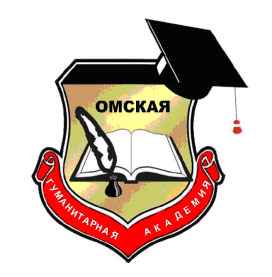 Частное учреждение образовательная организация
высшего образования
«Омская гуманитарная академия»
Автономная некоммерческая образовательная организация
высшего образования
«Сибирский институт бизнеса и информационных технологий»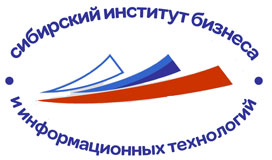 УВАЖАЕМЫЕ КОЛЛЕГИ!ЧУОО ВО  «ОмГА» и АНОО ВО «СИБИТ» приглашают Вас принять участие в IV Всероссийской научно-практической конференции «Национальные тенденции в современном образовании».Цель конференции – способствовать активизации научной работы в области исследования гуманитарных наук.Для участия в конференции приглашаются преподаватели и студенты магистратуры, руководители научным содержанием магистратуры, выпускники-магистры образовательных организаций высшего образования.Форма участия – очная, заочная.НАПРАВЛЕНИЯ РАБОТЫ КОНФЕРЕНЦИИСекция 1. Исследование   социально-экономических процессов в современных условиях: теория и практика предпринимательской деятельности, материального производства, сферы услуг, государственного сектора экономики.Секция 2. Современная система государственного и муниципального управления: анализ и оценка деятельности органов власти, проблемы эффективного управления и пути их решения, злоупотребление властными полномочиями и коррупция как социально-экономический феномен.Секция 3. Механизмы и инструментарий менеджмента в условиях современных рыночных отношений: подходы и технологии в сфере бизнеса, производства и услуг.Секция 4.  Актуальные проблемы психологии: психологическое сопровождение деятельности, общения и поведения; социально-психологическая адаптация и дезадаптация; психология одаренности и креативности; потребностно-мотивационная сфера личности. Экологическая культура в образовании.Секция 5. Филология и журналистика: вопросы теории и практики. Общественные связи и реклама в информационном пространстве. Филологические аспекты изучения публицистики. Иностранный язык как средство межнационального общения. Философские проблемы социально-гуманитарных дисциплин.Секция 6. Актуальные проблемы педагогики: модернизация современного образования в контексте требований профессионального стандарта; разработка и внедрение диагностических процедур оценки компетенций выпускников программ подготовки; сетевое взаимодействие и современная электронная среда. Дошкольное образование: современные аспекты управления качеством дошкольного образования; инновационные пути развития дошкольного образованияПо результатам работы конференции будет издан сборник научных трудов.Организационный взнос за участие не предусмотрен.Сборнику присваивается международный индекс ISBN, УДК, ББК. Сборник будет размещен в Научной электронной библиотеке (http://elibrary.ru/) как периодическое издание (журнал) и включен в Российский индекс цитирования (РИНЦ).Все доклады будут проходить процедуру проверки через систему «АНТИПЛАГИАТ».Ответственность за содержание материалов несут авторы статей.Оргкомитет оставляет за собой право не включать в сборник статьи, оформленные не по требованиям, не соответствующие научному уровню и тематике конференции.Статьи принимаются до 10 декабря 2021 года.ФОРМА ЗАЯВКИ И ТРЕБОВАНИЯ К ЕЕ ОФОРМЛЕНИЮЗаявка на участие 
в IV Всероссийской научно-практической конференции 
«Национальные тенденции в современном образовании»ТРЕБОВАНИЯ К ОФОРМЛЕНИЮ СТАТЕЙМатериалы, не соответствующие указанным требованиям рассматриваться не будут.Текст статьи прикрепляется к регистрационной форме или высылается на электронный адрес pnr@sano.ruФайл необходимо назвать фамилией первого автора (латинскими буквами).Объем – не более 6-ти полных страниц формата А4 (включая список литературы в конце материала);Редактор – Word;Межстрочный интервал – 1; шрифт – Times New Roman; размер шрифта – 14; параметры страницы – сверху и снизу – по 2,5; слева и справа – по 2 см., ориентация – книжная; абзацный отступ 1 см;выравнивание текста – по ширине.Ссылки на литературные источники оформляются цифрами, заключенными в квадратные скобки – [1]. Ссылки должны быть последовательно пронумерованы.Список литературы, должен быть оформлен в соответствии с ГОСТ-2008.В начале текста в верхнем левом углу помещается УДК (шифр указывается автор). Заголовок. По центру жирным шрифтом Times New Roman размером 12 пт. прописными буквами печатается название статьи, ниже шрифтом курсив (12 пт.) – инициалы, фамилия автора, строкой ниже – полное название организации обычным шрифтом. Далее следует аннотация (не более 100 слов) и ключевые слова (5-8 слов). Ниже через строчку повторяется информация на английском языке. Затем размещается основной текст статьи.Если в тексте статьи содержатся таблицы и иллюстрации, то они должны быть пронумерованы («Таблица 1», «Рис. 1» – набраны жирным шрифтом), озаглавлены (таблицы должны иметь заглавие, а иллюстрации – подрисуночные подписи).Обращаем Ваше внимание на то, что при оформлении электронных файлов, каждому файлу присуждаем имя: Васильева М.А._заявка, Васильева М.А._статья. При соавторстве на каждого соавтора оформляется отдельная заявка.ОБРАЗЕЦ ОФОРМЛЕНИЯ СТАТЬИ
УДК 821ПРОБЛЕМА ЧЕЛОВЕКА В ТРУДАХ ПЕТРА БИЦИЛЛИ О ГОГОЛЕМ. А. Васильева,
Дом русского зарубежья им. Александра Солженицына, г. МоскваСтатья посвящена этико-антропологическим воззрениям выдающегося литературоведа русского зарубежья П. М. Бицилли. Большой вклад в изучение проблемы человека внесли работы учёного, посвящённые творчеству Н. В. Гоголя. Мотивы подобия, вещности, пустоты, механического повтора, разложения человека на составные части были исследованы филологом на уровне предметного анализа гоголевских текстов («микроскопического анализа») и одновременно на уровне философской рецепции. Оригинальный метод Бицилли значительно обогатил современную философскую антропологию и литературоведение. 
Ключевые слова: филология русского зарубежья, литература о Гоголе, философская антропология, «микроскопический анализ» текста.PROBLEM  OF  THE  PERSON  IN  PYOTR  BITSILLI’S  RESEARCH  ON  GOGOLM. A. Vasilieva,
Alexander Solzhenitsyn Center for studies of the Russian emigrees, MoscowPetr Bitsilli is one of the most famous philologists of the Russian abroad. Article is devoted to his ethic and anthropological views. The scientist’s works devoted to N. Gogol's creativity made the big contribution in studying of a problem of the person. Motives of look-alike, thingness, emptiness, mechanical repetition, decomposition of the person on components were investigated by Bitsilli at the level of the detailed analysis of Gogol’s texts («the microscopic analysis») and at the same time at the level of philosophical reception. The original method considerably enriched modern philosophical anthropology and literary criticism.
Keywords: philology of the Russian abroad, literature on Gogol, philosophical anthropology, «the microscopic analysis» of the text.Текст статьи.РЕГИСТРАЦИЯ УЧАСТНИКОВ КОНФЕРЕНЦИИКОНТАКТЫ:Адрес: 644116, г. Омск, ул. 24-ая Cеверная, д. 196, корп. 1, каб. 308 (научная часть).Контактные телефоны: 
8-(381-2)-62-59-89 – проректор по научной работе  Тесля Елена Владимировна
8-(381-2)-62-59-89 – научный сотрудник Кузьмин Александр АлександровичE-mail: pnr@sano.ruФамилия, имя, отчество автораУДКНазвание секцииНазвание статьиФ.И.О., должность, ученая степень 
и ученое звание научного руководителя 
(для магистрантов, аспирантов и соискателей)Место работы (полностью)ДолжностьУченая степень, ученое звание (полностью)Почтовый адрес (с индексом)Контактный телефон (с кодом города)E-mailФорма участия (очная/заочная) 